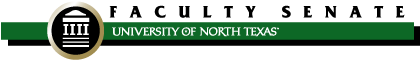 FACULTY SENATE MEETING AGENDAUniversity Union 332AGENDA – March 20, 2024 – 2:00 p.m.Time Discussion BeginsTime Allotted2:003 minutesI.Welcome and Introductions 2:032 minutesII.Approval of Minutes (February 14, 2024) [vote]2:0540 minutesIII.University Update (President Neal Smatresk / Provost Mike McPherson)President searchAcademic freedom relative to LibrariansListening tour2:4510 minutesIV.Department of Public Safety update (Chief Ramona Washington)2:5515 minutesV.Faculty Policy Oversight Committee (William Cherry / Angie Cartwright) First Read 06.027 Academic Workload06.XXX Faculty RecruitmentSecond Read [vote]06.039 Student Attendance and Authorized Absences [tabled]06.011 Faculty Leaves of Absence Without Pay3:105 minutesVI.Committee on Committees (Melissa McKay) New look for vacancies listStanding Committee Vacancies [vote]Administrative Committee Vacancies [vote]Ad hoc vacancies: Committee on Life-Work Faculty Resources [vote]3:155 minutesVII.Executive Committee (Amy Petros)Accepted standing committee mid-year reports [vote]Faculty Policy Oversight University Faculty GrievanceUNT Giving Day participation (April 3, 7 am to 10:30 am)Mental Health First Aid training on March 293:205 minutesVIII.Elections CommitteeOfficer elections procedures [vote]Senate and elected standing committees elections status3:255 minutesIX.Other Standing Committees Updates [vote]UUCC Report/Minutes [March] (Natalie Ellis / Courtney Glazer)Graduate Council Minutes  [January] (Jennifer Lane)3:3010 minutesX.New Business3:4010 minutesXI.Old Business 3:5010 minutesXII.Comments for the Good of the OrderUNT Day of Giving event – University Union room 333 on Wednesday, April 3rd from 7:00am – 10:30am; complimentary breakfast for all Faculty and StaffThe Faculty Senate office will accept candidacy statements for the positions of Faculty Senate Chair, Vice Chair and Secretary from Monday, April 1 through noon on Friday, April 26. Statements should be sent to facultysenateelections@unt.edu Remaining in-person meetings of the Faculty Senate:  April 10, May 5; June meeting business will be addressed via Qualtrics and/or videoconference4:00XIII.Adjournment